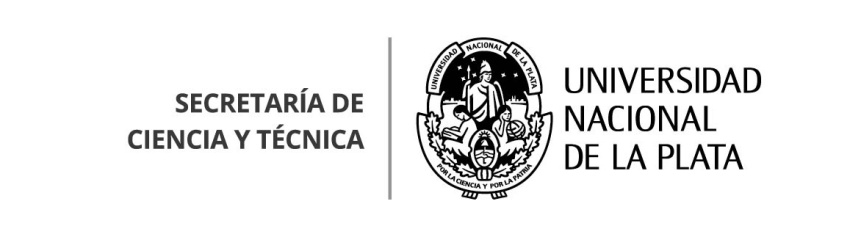 PAUTASConvocatoria “Subsidios para la organización de Reuniones Científicas con sede en  2022”FundamentaciónEl Plan Estratégico 2018-2022 de  de La Plata reconoce como objetivo fundamental, para el área de Ciencia y Técnica, el apoyo y estímulo de la investigación y creación científica, tecnológica y artística. Entre las múltiples acciones que coadyuvan al cumplimiento de este objetivo se encuentra la realización de Reuniones Científicas, en la forma de Congresos, Jornadas, Talleres y Simposios.En la medida que estos eventos científico-académicos resultan de alto interés para , en general, y para sus Unidades Académicas, en particular, y atendiendo a las necesidades económicas que su organización y desarrollo requieren,  de Ciencia y Técnica ha implementado un subsidio específico para favorecer la realización de los mismos.ObjetivoFinanciar parcialmente la realización de Reuniones Científicas, Tecnológicas y Artísticas a efectuarse en modo virtual, presencial o híbrida en las Unidades Académicas de  durante el año 2022, en cuya organización participen docentes-investigadores con lugar de trabajo en Facultades, Centros, Institutos o Laboratorios de  y cuya finalidad sea promover el desarrollo y difusión de resultados de la investigación científica, tecnológica y artística en diferentes áreas del conocimiento.Tipo de reunionesEl subsidio permite financiar los siguientes tipos de reuniones:Reuniones Periódicas Internacionales o Nacionales organizadas por asociaciones científicas reconocidas y que, durante el año 2022 se realicen en alguna dependencia de  con participación de ésta en la organización; Reuniones Periódicas Internacionales, Nacionales, Regionales o Locales organizadas regularmente por Unidades Académicas de ; PresupuestoPara esta convocatoria se ha destinado al Programa un presupuesto total de $ 986.000 distribuido en subsidios de hasta $58.000 (uno por Unidad Académica). SolicitudLa solicitud deberá ser suscripta por el responsable de la organización de , quien será el adjudicatario del subsidio y se comprometerá a realizar la rendición de gastos correspondiente. Dicha solicitud deberá ser refrendada por el Decano de la correspondiente Unidad Académica.El responsable de la organización deberá ser docente-investigador en una Unidad Académica de la UNLP.  Gastos admisiblesEl subsidio sólo podrá ser utilizado para: Gastos de pasajes y viáticos para conferencistas invitados , sólo en los casos de reuniones presenciales o híbridasGastos  de servicios a terceros (diseño, impresión, etc.) para la organización y realización de las reuniones científicas según la modalidad.Gastos de publicaciones vinculadas a  Gastos correspondientes a insumos  de librería y materiales para la organización y realización de las reuniones científicas.Los fondos no podrán ser destinados a la adquisición de bienes de capital ni de catering.Difusión de la actividadEn la difusión de la actividad y en las publicaciones resultantes se deberá mencionar el auspicio de  de Ciencia y Técnica de la UNLP. Implementación de  y Criterios de evaluaciónCada Unidad Académica deberá:Difundir la convocatoria en su ámbito académico.  de Ciencia y Técnica de  colaborará con la difusión a través de su página web.Informar el orden de merito con la fundamentación correspondiente, enviando toda la información (elevar todas las solicitudes (planillas) realizadas por los postulantes, a los efectos de confeccionar una agenda que se publicará en la página web de  de Ciencia y Técnica de ) Adjuntar la Resolución del Consejo Directivo.Con el fin de seleccionar las propuestas, cada Unidad Académica deberá considerar los siguientes criterios de evaluación: Objetivos y Antecedentes de la Reunión propuesta.Antecedentes de los solicitantes y miembros del comité organizador. Estructura de  (cantidad y tipo de exposiciones, conferencias plenarias, paneles, mesas redondas, simposios, etc.). Número y perfil estimados de participantes. Disponibilidad de otras fuentes de financiamiento. Justificación de los montos de financiamiento solicitados. Interés particular de  en la temática del evento, indicando los beneficios esperados.La Comisión de Investigaciones Científicas y Tecnológicas realizará la admisibilidad. NO SE OTORGARÁN SUBSIDIOS A LAS PROPUESTAS REALIZADAS POR LAS UNIDADES ACADEMICAS QUE NO CUMPLAN ESTRICTAMENTE CON LOS OBJETIVOS Y LAS PAUTAS DE LA PRESENTE CONVOCATORIARendición del subsidio La rendición del subsidio será realizada en la Unidad Académica de acuerdo a la normativa vigente a los 60 días de terminada la reunión.Se deberá presentar en  de Ciencia y Técnica de  la siguiente documentación:constancia del área económico-financiera de la rendición realizada en la respectiva Unidad Académica.un informe sintético de las actividades realizadas.un ejemplar de la/las publicaciones que hayan surgido del evento realizado.Para la adjudicación de los subsidios 2022 de cada Unidad Académica deberán estar rendidos todos los subsidios correspondientes a las reuniones científicas de años anteriores de esa Unidad Académica